工作经历22015.05-2016.01XXX人民医院实习生工作职责：办公资源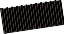 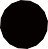 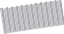 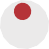 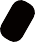 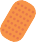 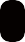 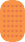 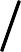 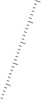 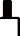 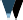 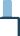 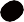 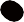 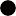 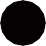 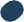 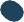 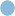 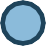 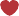 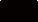 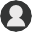 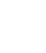 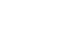 求职岗位：实习医生/临床医生年龄：24地址：上海市浦东新区电话：135XXXXXXXX邮箱：XXX@XXXX.com教育背景 2013.09-2016.07XXX医学高等专科学校临床医学（大专）主修课程：人体解剖学、外科学、内科学、妇产科学、儿科学、药理学、病理学、诊断学基础、微生物与免疫学、耳鼻咽喉头颈外科学、急诊医学、大学英语等。在上级医师的指导下，负责管理分管的病床医疗工作，接到新病人后，在上级医师的指导下询问病史与协助上级医师处理诊疗工作，跟带教老师上手术，学习基本手术操作。 		工作成果通过实践与理论的结合，掌握了临床各科室的特点及各科室常见多发病人的诊治。掌握了常见化验的正常值和临床意义及各类危，重，急病人的紧急处理。积极学习基本临床技能操作后，能熟练掌握导尿，气管插管，打石膏，验光，清创缝合,换药拆线，CPR等。实习期间，体验了临床岗位的日常工作，表现优异，经常获得了带教老师的表扬。自我评价我是临床医学专业毕业生，有丰富的临床知识基础与丰富的实习经验，工作中善于分析和吸取经验。临床操作熟练，有敏捷的反应速度，对突发情况能很快做出应。个性开朗，容易相处，团队荣誉感强。技能证书CET-6，优秀的听说写能力计算机二级，熟悉计算机各项操作 CCT计算机二级，熟练使用office办公软件兴趣爱好旅游 | 音乐 | 电影 | 购物 | 健身 | 书法